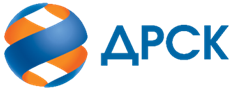 Акционерное Общество«Дальневосточная распределительная сетевая компания»ПРОТОКОЛ № 209/МЭ-Рзаседания Закупочной комиссии по запросу котировок в электронной форме с участием только субъектов МСП на право заключения договора поставки «СИЗ Крема» (лот № 42001-ЭКСП ПРОД-2021-ДРСК)СПОСОБ И ПРЕДМЕТ ЗАКУПКИ: запрос котировок в электронной форме, участниками которого могут быть только субъекты малого и среднего предпринимательства на право заключения договора поставки «СИЗ Крема», Лот № 42001-ЭКСП ПРОД-2021-ДРСККОЛИЧЕСТВО ПОДАННЫХ ЗАЯВОК НА УЧАСТИЕ В ЗАКУПКЕ: 6 (шесть) заявок.КОЛИЧЕСТВО ОТКЛОНЕННЫХ ЗАЯВОК: 4 (четыре) заявки.ВОПРОСЫ, ВЫНОСИМЫЕ НА РАССМОТРЕНИЕ ЗАКУПОЧНОЙ КОМИССИИ: О рассмотрении результатов оценки первых частей заявок Об отклонении заявки Участника 529232/ООО "АВАНГАРД"Об отклонении заявки Участника 534438/ООО "ТЕХНОАВИА-ХАБАРОВСК"Об отклонении заявки Участника 534505/ООО ТОРГОВЫЙ ДОМ "РОСТ"Об отклонении заявки Участника 534523/ООО "МИДЭКС ГРУПП"О признании заявок соответствующими условиям Документации о закупке по результатам рассмотрения первых частей заявокРЕШИЛИ:По вопросу № 1Признать объем полученной информации достаточным для принятия решения.Принять к рассмотрению основные части заявок следующих участников:По вопросу № 2Отклонить заявку 529232/ООО "АВАНГАРД" от дальнейшего рассмотрения на основании пп. г) п. 4.9.5 Документации о закупке, как несоответствующую следующим требованиям:По вопросу № 3Отклонить заявку 534438/ООО "ТЕХНОАВИА-ХАБАРОВСК" от дальнейшего рассмотрения на основании пп. г) п. 4.9.5 Документации о закупке, как несоответствующую следующим требованиям:По вопросу № 4Отклонить заявку 534505/ООО ТОРГОВЫЙ ДОМ "РОСТ" от дальнейшего рассмотрения на основании пп. г) п. 4.9.5 Документации о закупке, как несоответствующую следующим требованиям:По вопросу № 5Отклонить заявку 534523/ ООО "МИДЭКС ГРУПП" от дальнейшего рассмотрения на основании пп. б) п. 4.16.4 Документации о закупке, как несоответствующую следующим требованиям:По вопросу № 6Признать основные части заявок следующих Участников:532832/ООО "ПРИМАТЕРРА", 534287/ООО "БАРЬЕР", удовлетворяющими по существу условиям Документации о закупке и принять их к дальнейшему рассмотрению. Секретарь Закупочной комиссии 1 уровня  		                                        О.В.Коваленког. Благовещенск«25» декабря 2020№п/пДата и время регистрации заявкиНаименование, адрес и ИНН Участника и/или его идентификационный номер107.12.2020 08:39:55529232/ООО "АВАНГАРД", 680023, Российская Федерация, КРАЙ ХАБАРОВСКИЙ, Г ХАБАРОВСК, УЛ ТРАМВАЙНАЯ, ДОМ 7, КВАРТИРА 28, ИНН 2723183568, КПП 272301001, ОГРН 1152724011725209.12.2020 16:49:33532832/ООО "ПРИМАТЕРРА", 140070, ОБЛ МОСКОВСКАЯ, Г ЛЮБЕРЦЫ, РАБОЧИЙ ПО ТОМИЛИНО, УЛ ГАРШИНА, ДОМ 11, СТРОЕНИЕ 11, , ИНН 5027197554, КПП 502701001, ОГРН 113502700192210.12.2020 20:47:55534287/ООО "БАРЬЕР", 127287, Г МОСКВА, ПРОЕЗД ПЕТРОВСКО-РАЗУМОВСКИЙ, ДОМ 16, ПОМЕЩЕНИЕ/ЭТАЖ VI КОМНАТА 2/1, ИНН 7714452622, КПП 771401001, ОГРН 119774657554211.12.2020 06:44:09534438/ООО "ТЕХНОАВИА-ХАБАРОВСК", 680014, КРАЙ ХАБАРОВСКИЙ, Г ХАБАРОВСК, Ш ВОСТОЧНОЕ, 14 Б, , ИНН 2721096912, КПП 272401001, ОГРН 102270091564311.12.2020 08:46:17534505/ООО ТОРГОВЫЙ ДОМ "РОСТ", 450022, РЕСП БАШКОРТОСТАН, Г УФА, УЛ МЕНДЕЛЕЕВА, ДОМ 137, ПОМЕЩЕНИЕ 10, ИНН 0274162772, КПП 027401001, ОГРН 112028000223711.12.2020 08:57:56534523/ООО "МИДЭКС ГРУПП", 308000, ОБЛ БЕЛГОРОДСКАЯ, Г БЕЛГОРОД, Ш МИХАЙЛОВСКОЕ, ДОМ 27А, , ИНН 3123392466, КПП 312301001, ОГРН 1163123076368№п/пДата и время регистрации заявкиНаименование, адрес и ИНН Участника и/или его идентификационный номер107.12.2020 08:39:55529232/ООО "АВАНГАРД", 680023, Российская Федерация, КРАЙ ХАБАРОВСКИЙ, Г ХАБАРОВСК, УЛ ТРАМВАЙНАЯ, ДОМ 7, КВАРТИРА 28, ИНН 2723183568, КПП 272301001, ОГРН 1152724011725209.12.2020 16:49:33532832/ООО "ПРИМАТЕРРА", 140070, ОБЛ МОСКОВСКАЯ, Г ЛЮБЕРЦЫ, РАБОЧИЙ ПО ТОМИЛИНО, УЛ ГАРШИНА, ДОМ 11, СТРОЕНИЕ 11, , ИНН 5027197554, КПП 502701001, ОГРН 113502700192210.12.2020 20:47:55534287/ООО "БАРЬЕР", 127287, Г МОСКВА, ПРОЕЗД ПЕТРОВСКО-РАЗУМОВСКИЙ, ДОМ 16, ПОМЕЩЕНИЕ/ЭТАЖ VI КОМНАТА 2/1, ИНН 7714452622, КПП 771401001, ОГРН 119774657554211.12.2020 06:44:09534438/ООО "ТЕХНОАВИА-ХАБАРОВСК", 680014, КРАЙ ХАБАРОВСКИЙ, Г ХАБАРОВСК, Ш ВОСТОЧНОЕ, 14 Б, , ИНН 2721096912, КПП 272401001, ОГРН 102270091564311.12.2020 08:46:17534505/ООО ТОРГОВЫЙ ДОМ "РОСТ", 450022, РЕСП БАШКОРТОСТАН, Г УФА, УЛ МЕНДЕЛЕЕВА, ДОМ 137, ПОМЕЩЕНИЕ 10, ИНН 0274162772, КПП 027401001, ОГРН 112028000223711.12.2020 08:57:56534523/ООО "МИДЭКС ГРУПП", 308000, ОБЛ БЕЛГОРОДСКАЯ, Г БЕЛГОРОД, Ш МИХАЙЛОВСКОЕ, ДОМ 27А, , ИНН 3123392466, КПП 312301001, ОГРН 1163123076368№ п/пОснования для отклоненияУчастником не представлены сертификаты соответствия требованиям ТР ТС 019/2011 по предлагаемой продукции, что не соответствует п. 4.1. Технических  требований в котором указано, что Участником в материалах технического предложения (ТП) должны быть предоставлены сертификаты/декларации соответствия, протоколы испытаний, паспорта безопасности веществ, подтверждающие направленную эффективность от воздействия специфических вредных производственных факторов и недопущение причинения вреда жизни и здоровью человека по каждой номенклатуре СИЗ По результатам направления дополнительного запроса в адрес Участника указанное замечание не снято. По позиции №1 и №4 таблицы п.5.2.1 Технических требований участником не представлен сертификат соответствия требованиям ТР ТС 019/2011, что не соответствует п.4.1. Технических требований. Участником не представлены протоколы испытаний по предлагаемой продукции, что не соответствует п.4.1. Технических требований в котором указано, что Участником в материалах технического предложения (ТП) должны быть предоставлены сертификаты/декларации соответствия, протоколы испытаний, паспорта безопасности веществ, подтверждающие направленную эффективность от воздействия специфических вредных производственных факторов и недопущение причинения вреда жизни и здоровью человека по каждой номенклатуре СИЗ По результатам направления дополнительного запроса в адрес Участника указанное замечание не снято. По позиции №4 таблицы п.5.2.1 Технического требования участником не представлены протоколы испытаний, что не соответствует п.4.1. Технического требования№ п/пОснования для отклоненияУчастником не представлены сертификаты соответствия требованиям ГОСТ Р 12.4.301-2018 по предлагаемой продукции, что не соответствует п. 5.2. Технических требований, в котором указано, что состав кремов должен соответствовать требованиям, указанным в Технических требованиях. Соответствие заявленным требованиям должно подтверждаться сертификатом соответствия ГОСТ Р 12.4.301-2018 и соответствовать параметрам, указанным в п. 5.2.1. Виды СИЗ дерматологических и в Приложении №7 к Документации о закупке.                По результатам направления дополнительного запроса в адрес Участника указанное замечание не снято. Участник дал ссылку на прохождение сертификации по ГОСТ 12.4.068-79 (аналог ГОСТ Р 12.4.301-2018), сертификаты соответствия по данному ГОСТ на предлагаемую продукцию не предоставил.№ п/пОснования для отклоненияУчастником не представлен сертификат соответствия требованиям ГОСТ Р 12.4.301-2018 по позиции № 4 таблицы п.5.2.1 Технических требований, что не соответствует п.5.2. Технических  требований, в котором указано, что состав кремов должен соответствовать требованиям, указанным в Технических требованиях. Соответствие заявленным требованиям должно подтверждаться сертификатом соответствия ГОСТ Р 12.4.301-2018 и соответствовать параметрам, указанным в п. 5.2.1. Виды СИЗ дерматологических и в Приложении №7 к Документации о закупке.                Ответ на дополнительный запрос Участником не представленУчастником не представлен протокол испытаний по позиции №8 таблицы п.5.2.1 Технического требования, что не соответствует п.4.1. Технических требований в котором указано, что Участником в материалах технического предложения (ТП) должны быть предоставлены сертификаты/декларации соответствия, протоколы испытаний, паспорта безопасности веществ, подтверждающие направленную эффективность от воздействия специфических вредных производственных факторов и недопущение причинения вреда жизни и здоровью человека по каждой номенклатуре СИЗ. Ответ на дополнительный запрос Участником не представлен Согласно позиции №5 Технического предложения участником предложен Крем для очистки кожи рук и лица без воды «GECO», с крышкой флип-топ. Указанные участником технические характеристики крема не соответствуют заявленным характеристикам производителя. По характеристикам производителя, данный крем предназначен для удаления легких производственных загрязнений, что не соответствует характеристикам, заявленным в позиции № 7 таблицы п.5.2.1 Технических требований (для работ, связанных с трудно-смываемыми, устойчивыми загрязнениями).Ответ на дополнительный запрос Участником не представлен Участником по позиции №5 Технического предложения не представлены:сертификат соответствия требованиям ГОСТ Р 12.4.301-2018, что не соответствует п.5.2. Технических требований;сертификат соответствия требованиям ТР ТС 019/2011, что не соответствует п.4.1. Технических требований;протокол испытаний продукции, что не соответствует п.4.1. Технических требований Ответ на дополнительный запрос Участником не представлен№ п/пОснования для отклоненияУчастник имеет кризисное финансовое состояние по результатам проверки финансового состояния (устойчивости) на основании предоставленной бухгалтерской отчетности за 2019 год, что не соответствует требованию к Участникам закупки о наличии необходимых для исполнения договора финансовых возможностей, а также не соответствует требованиям подпункта 3 пункта 10.1 Документации о закупке в котором указано, что Участник закупки не должен находиться в кризисном финансовом состоянии (данный показатель оценивается в соответствии с Методикой проверки ДРиФС)